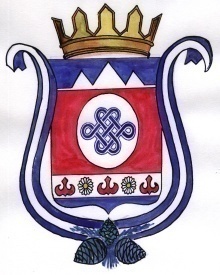 ПОСТАНОВЛЕНИЕ            ПОСТАНОВЛЕНИЕ                  с. Камлак                               JОП06 ноября 2018 года                                                                  № 87       Об утверждении муниципальной программы муниципального образования  Камлакское сельское поселение«Организация эффективного функционирования систем жизнеобеспечения на 2019-2024 годы»    В соответствии с Федеральным законом № 131-ФЗ от 06.10.2003 г. «Об общих принципах организации местного самоуправления в Российской Федерации, Постановлением сельской администрации муниципального образования Камлакское сельское поселение от 06.11. 2018 года № 85 «Об утверждении Положения о муниципальных программах муниципального образования Камлакское сельское поселение» и Решения сессии сельского Совета депутатов МО Камлакское сельское поселение от 28.12.2017 года № 37/1 «О бюджете муниципального образования Камлакское сельское поселение на 2018  год  и на плановый период 2019 и  2020 годов», руководствуясь Уставом МО Камлакское сельское поселение, ПОСТАНОВЛЯЮ:1. Утвердить муниципальную программу муниципального образования  Камлакское сельское поселение «Организация эффективного функционирования систем жизнеобеспечения на 2019-2024 годы» согласно приложению № 1 .2. Настоящее  Постановление вступает в силу с 01.01.2019 года3. Обнародовать настоящее Постановление в соответствии  с п.7 ст. 48 Устава МО Камлакское сельское поселение.3. Контроль за исполнением настоящего Постановления оставляю за собой.ГлаваМО Камлакское сельское поселение: ______________ С.В. СоколовИсп. Соколова М.А.Тел. (8-388-49) 26-6-69                            Приложение  №1                            к  Постановлению главы МО                           Камлакское сельское поселение                             от 06.11. 2018 г. N 87Паспорт муниципальной программымуниципального образования Камлакское сельское поселение«Организация эффективного функционирования систем жизнеобеспеченияна 2019-2024 годы»I Паспорт муниципальной программыII. Характеристика социально-экономического развития  муниципального образования Камлакское   сельское поселение    Муниципальное образование Камлакское сельское поселение Шебалинского района образовано Законом Республики Алтай от 13.01.2005 г. № 10-РЗ «Об образовании муниципальных образований, наделении соответствующим статусом и установления их границ» с административным центром в с. Камлак. В состав муниципального образования Камлакское сельское поселение входит одно село Камлак.   Муниципальное образование расположено в северо-западной части Республики Алтай. Территория поселения составляет 1459 га. Расстояние до республиканского центра – 75 км.    В социально-экономическом отношении муниципальное образование развивается как территория имеющая рекреационное значение. В экономическом плане сельское хозяйство представлено Алтайским экспериментальным хозяйством (на территории поселения имеется ферма), а также в поселении имеется 4 крестьянско-фермерских хозяйства.Основные отрасли экономии муниципального образования – сельское хозяйство и туризм.    Основной деятельностью населения является ведение личного подсобного хозяйства. На территории муниципального образования Камлакское сельское поселение имеется 3 продуктовых и 1 хозяйственный магазины, имеются туристические базы отдыха.   Численность постоянного населения муниципального образования составляет 666 человек.     Первичное медицинское обследование осуществляется в Камлакском ФАП (фельдшерско-акушерском пункте), при серьезных заболеваниях больные направляются в Шебалинскую районную больницу.На территории Камлакского сельского поселения расположена МБОУ «Камлакская ООШ», которую посещают 78 учащихся, имеется детский сад «Золотая рыбка»    Система учреждений культуры Камлакского сельского поселения включает в себя:-  Камлакскую сельскую библиотеку;-  Камлакский сельский клуб;-  Краеведческий музей.    Социальная защита населения осуществляет Управление труда и социальной защиты населения по Шебалинскому району.На территории поселения работает участковый уполномоченный полиции. Для работы с населением ему предоставляется кабинет в здании администрации.     Жилищно-коммунальное хозяйство является основной системой жизнеобеспечения. Водоснабжение населения осуществляется в частном секторе путем забора воды из собственных колонок. Обеспеченность населения жильем ведется путем индивидуального жилищного строительства.Природно-климатические условия Камлакского сельского поселения способствовали развитию сельского хозяйства. Каждая семья имеет земельный участок для ведения личного подсобного хозяйства    Одним из важнейших факторов развития экономики является малое предпринимательство. Активное развитие предпринимательской деятельности позволяет в короткие сроки снизить социальную напряженность в обществе и найти населению применение физическому и интеллектуальному потенциалу.    Наибольшую долю в отраслевой структуре экономики занимает торговля. В связи с развитием туристической деятельности необходимо развивать на территории поселения отрасли, которые будут улучшать сервисное обслуживание туристов и жизненный уровень коренного населения. Наблюдается рост розничного товарооборота благодаря увеличению потока туристов в летнее время и роста цен на товары.На территории поселения имеется Ботанический сад, в котором проводятся экскурсии для туристов. В Ботаническом саду выращивают, редки виды растений, которые в последствии распродают.Через территорию села Камлак проезжают жители пяти районов Республики Алтай, а также ежегодно проезжают транзитом туристы из других регионов Российской Федерации.    Камлакское сельское поселение является природной зоной, имеющей научное, культурное, эстетическое и рекреационное значение.Основным фактором развития любой территории является дееспособность местных властей. Источниками финансирования развития социальной сферы Камлакского сельского поселения является местный бюджет и бюджет Республики Алтай.III. Цели, задачи и целевые показатели муниципальной программы        В соответствии со стратегией социально-экономического развития  МО Камлакское сельское поселение на период до 2024 года, тактической целью является: повышение эффективности систем жизнеобеспечения, а  тактическими задачами определены: развитие жилищно-коммунального комплекса; развитие транспортного и дорожного комплекса, обеспечение правопорядка и безопасности населения, создание условий реализации муниципальной программы.      Сведения о значениях целевых показателей программы и ее подпрограмм по годам ее реализации представлены в Приложении 1 к программе.Целью программы является повышение эффективного функционирования  систем жизнеобеспечения.      Для достижения поставленных целей планируется решение следующих задач:   -Развития коммунального и дорожно-транспортного комплекса.  - Обеспечение безопасности населения.   -Повышение уровня благоустройства территории   -Повышение эффективности муниципального управления.     Основные приоритеты муниципальной политики обозначены в   социально-экономическом развитии МО Камлакское  сельское поселение на период до 2024 года.     Повышение эффективности и более высокие темпы роста  социально-экономического развития   МО Камлакское сельское поселение требуют совершенствование  социально-экономической политики, механизмов государственного и муниципального регулирования,  повышения эффективности деятельности исполнительных органов муниципальной власти.    Исходя из изложенного, целью программы является:  Комплексное развитие территории сельского поселения, которая планируется к достижению в рамках реализации стратегических задач:      Решение задач программы будет осуществляться в рамках подпрограмм:  -  Развитие коммунального и дорожно-транспортного комплекса  - Обеспечение безопасности населения.  - Повышение уровня благоустройства территории  - Повышение эффективности муниципального управления.      Для оценки реализации мероприятий программы применены показатели, которые установлены муниципальными программами МО Камлакское сельское поселение       Сведения  о составе и значениях целевых показателей приведены в приложении № 1 к муниципальной программе.             IV. Сроки реализации муниципальной программы   Срок реализации муниципальной программы: 2019 - 2024 годы.Срок определен, исходя из необходимости синхронизации достижения цели и решения задач, предусмотренных муниципальными программамиV.  Сведения о подпрограммах муниципальной программыДостижение поставленных задач программы будет осуществляться в рамках подпрограмм:          1.Развития коммунального и дорожно-транспортного комплекса         2. Обеспечение безопасности населения.          3.  Повышение уровня благоустройства           4.Повышение эффективности муниципального управления.         1. Подпрограмма «Развитие коммунального и дорожно-транспортного комплекса»Паспорт подпрограммы муниципальной программыЦели, задачи и целевые показатели подпрограммыЦелью подпрограммы является: Повышение эффективности системы жизнеобеспечении;Для достижения поставленной цели в рамках подпрограммы необходимо решить следующие задачи:     -Развитие коммунального и дорожно-транспортного комплекса;Сведения о значениях целевых показателей программы по годам ее реализации представлены в приложении № 1 к программе.Основные мероприятия муниципальной  подпрограммыВ рамках подпрограммы реализуются следующие основные мероприятия:  - ремонт и содержание автомобильных дорог местного значения; - освещение улиц поселенияПеречень основных мероприятий подпрограмм с указанием исполнителей, непосредственных результатов и целевых показателей, для  достижения, которого реализуется основное мероприятие, представлен в приложении № 2 к программе.Меры  государственного и муниципального  регулированияВ рамках подпрограммы меры государственного и муниципального регулирования не реализуются.Сведения о публичных нормативных обязательствахВ рамках подпрограммы публичные нормативные обязательства не реализуются.Сведения о средствах федерального бюджета и республиканского бюджета Республики Алтай, использование которых предполагается в рамках реализации основных мероприятий муниципальной программы в рамках подпрограммыВ рамках реализации подпрограммы средства федерального и республиканского  бюджета  не привлекаютсяСведения об участии организаций, включая данные о прогнозных расходах указанных организаций на реализацию подпрограммыВ реализации целей и задач подпрограммы принимают участие:   1) учреждения и организации вне зависимости от организационно-правовой формы.   2)  население.II. Обеспечивающая подпрограмма «Обеспечение безопасности населения»Паспорт подпрограммы муниципальной программыЦели, задачи и целевые показатели подпрограммы     Целью подпрограммы является: обеспечение безопасности населения     Для достижения поставленной цели в рамках подпрограммы необходимо решить следующие задачи:- обеспечение первичных мер пожарной безопасности- профилактика терроризма и экстремизма- предупреждение и ликвидация чрезвычайных ситуаций    Сведения о значениях целевых показателей подпрограммы по годам ее реализации представлены в приложении № 1 к программе.Основные мероприятия муниципальной программы       В рамках подпрограммы реализуются следующие основные мероприятия: -обеспечение первичных мер пожарной безопасности-профилактика терроризма и экстремизма-предупреждение и ликвидация чрезвычайных ситуаций     Перечень основных мероприятий подпрограмм с указанием исполнителей, непосредственных результатов и целевых показателей, для  достижения которого реализуется основное мероприятие, представлен в приложении № 2 к программе.Меры  государственного и муниципального регулированияВ рамках подпрограммы меры государственного и муниципального регулирования не реализуются.Сведения о средствах федерального бюджета и республиканского бюджета Республики Алтай, использование которых предполагается в рамках реализации основных мероприятий муниципальной программы в рамках подпрограммыВ рамках реализации подпрограммы привлечение средств федерального и республиканского  бюджета  не предусмотрены.Сведения об участии организаций, включая данные о прогнозных расходах указанных организаций на реализацию подпрограммыВ реализации целей и задач подпрограммы принимают участие:1) Учреждения и организации вне зависимости от организационно-правовой формы2) НаселениеIII. Подпрограмма «Повышение уровня благоустройства»Паспорт подпрограммы муниципальной программыЦели, задачи и целевые показатели подпрограммыЦелью подпрограммы является: Обеспечение и повышение уровня благоустройства территории.Для достижения поставленной цели в рамках подпрограммы необходимо решить следующие задачи:          - Повышение уровня благоустройства территории поселения.Сведения о значениях целевых показателей программы по годам ее реализации представлены в приложении № 1 к программе.Основные мероприятия муниципальной  подпрограммыВ рамках подпрограммы реализуются следующие основные мероприятия:             -содержание мест захоронения;             -организация сбора и вывоза ТКО;               -благоустройство родника;             -ремонт  ограждения территории сельской администрации и сельского клуба;             -ремонт тротуара на территории сельской администрации;  Перечень основных мероприятий подпрограмм с указанием исполнителей, непосредственных результатов и целевых показателей, для  достижения, которого реализуется основное мероприятие, представлен в приложении № 2 к программе.Меры  государственного и муниципального  регулированияВ рамках подпрограммы меры государственного и муниципального регулирования не реализуются.Сведения о публичных нормативных обязательствахВ рамках подпрограммы публичные нормативные обязательства не реализуются.Сведения о средствах федерального бюджета и республиканского бюджета Республики Алтай, использование которых предполагается в рамках реализации основных мероприятий муниципальной программы в рамках подпрограммы     В рамках реализации подпрограммы привлечение средств федерального и республиканского  бюджета  не предусмотрены:     Прогнозная (справочная) оценка ресурсного обеспечения реализации программы за счет средств федерального и республиканского бюджетов представлена в приложении   № 3 к программе.Сведения об участии организаций, включая данные о прогнозных расходах указанных организаций на реализацию подпрограммыВ реализации целей и задач подпрограммы принимают участие:   1) учреждения и организации вне зависимости от организационно-правовой формы.   2)  население.Обеспечивающая подпрограмма «Повышение эффективности муниципального управления»Паспорт подпрограммы муниципальной программыЦели, задачи и целевые показатели подпрограммы     Для достижения поставленной цели в рамках подпрограммы необходимо решить следующую задачу:- Повышение эффективности муниципального управления.Сведения о значениях целевых показателей подпрограммы по годам ее реализации представлены в приложении № 1 к программе.Основные мероприятия муниципальной подпрограммыВ рамках подпрограммы реализуются следующие основные мероприятия:- содержание администратора муниципальной программы;Перечень основных мероприятий подпрограмм с указанием исполнителей, непосредственных результатов и целевых показателей, для достижения которого реализуется основное мероприятие, представлен в приложении № 2 к программе.Меры государственного и муниципального регулированияВ рамках подпрограммы меры государственного и муниципального регулирования не реализуются.Сведения о средствах федерального бюджета и республиканского бюджета Республики Алтай, использование которых предполагается в рамках реализации основных мероприятий муниципальной программы в рамках подпрограммыВ рамках реализации подпрограммы привлечение средств федерального и республиканского  бюджета  не предусмотрены:Сведения об участии организаций, включая данные о прогнозных расходах указанных организаций на реализацию подпрограммыВ реализации целей и задач подпрограммы участие других организаций не предусмотрено.VI. Анализ рисков реализации муниципальной программы и описание мер управления рисками реализации муниципальной программы;К рискам реализации программы, которыми могут управлять администратор программы, уменьшая вероятность их возникновения, следует отнести следующие:1) организационные риски, связанные с возникновением проблем в реализации программы в результате недостаточной квалификации и (или) недобросовестности ответственного исполнителя, что может привести к неэффективному использованию бюджетных средств, несвоевременному финансированию, невыполнению ряда мероприятий подпрограммы.Снижению указанных рисков будут способствовать повышение квалификации и ответственности персонала ответственного исполнителя для своевременной и эффективной реализации запланированных мероприятий, координация деятельности персонала ответственного исполнителя и налаживание административных процедур для снижения организационных рисков;2) принятие новых (внесение изменений в действующие) нормативных правовых актов федерального и республиканского уровня предусматривающих изменение баланса полномочий и (или) финансовых потоков между федеральным, республиканским и местными бюджетами.Их снижению будут способствовать:а) реализация мероприятий, направленных на повышение собираемости налогов и сборов;б) инициирование мероприятий по сокращению неэффективных расходов, реструктуризация сети учреждений, инвентаризации и принятию решений о приватизации муниципального имущества, не связанного с исполнением органами исполнительной власти своих полномочий.VII.Ресурсное обеспечение реализации муниципальной программыОбщий объем бюджетных ассигнований на реализацию программы составит тыс.рублей (справочно).Объем бюджетных ассигнований за счет средств местного бюджета на реализацию программы составит 827,6 тыс. рублей (справочно), в том числе по годам реализации программы:2019 год – 154,6 тыс. рублей (справочно);                         
2020 год –134,6  тыс. рублей(справочно);                                              
2021 год – 134,6 тыс. рублей(справочно);                                               
2022 год –  134,6тыс. рублей(справочно);                         2023 год -  134,6  тыс. рублей(справочно);                         2024 год  - 134,6 тыс. рублей(справочно);                         VIII. Ожидаемые конечные результаты реализации муниципальной программыПо итогам реализации программы к концу 2024 года  планируется достичь следующие показатели:- Протяженность отремонтированных автомобильных дорог общего пользования дорог местного значения, составит    100%.;- Снижение случаев чрезвычайных ситуаций и пожаров, составит   0 ед.;- Увеличение   мероприятий по терроризму экстремизму составит 6 ед.;- Охват территории поселения мероприятиями по благоустройству  составит 85 %;- Доля освещенных улиц от общего количества улиц составит100 %Приложение 1Сведения о составе и значениях целевых показателей муниципальной программы поселенияПриложение 2Перечень основных мероприятий муниципальной программы поселенияПриложение 3Прогнозная (справочная) оценка ресурсного обеспечения реализации муниципальной программы за счет всех источников финансированияНаименование муниципальной программы (далее также - программа)Организация эффективного функционирования систем жизнеобеспеченияАдминистратор программы Администрация МО  Камлакское сельское поселениеСроки реализации программы 2019-2024 годы                                         Стратегическая задачаОрганизация эффективного функционирования систем жизнеобеспечения  Задачи программы:-Развитие коммунального и дорожно-транспортного комплекса.-Обеспечение безопасности населения .- Повышение уровня благоустройства территории   - Создание условий реализации муниципальной программыПодпрограммы программы, обеспечивающая программа -Развития коммунального и дорожно-транспортного комплекса.- Обеспечение безопасности населения -  Повышение уровня благоустройства территории   - Создание условий реализации муниципальной программыЦелевые        
показатели     
программы     - Протяженность отремонтированных автомобильных дорог общего пользования дорог местного значения, 100%.- Снижение случаев чрезвычайных ситуаций и пожаров, 0 ед. -увеличение мероприятий по противодействию терроризму и экстремизму   6 ед.-Охват территории поселения мероприятиями по благоустройству, 85%- Доля освещенных улиц от общего количества улиц, 100%Ресурсное обеспечение программыОбщий объем расходов за счет  всех источников на реализацию программы составит тыс. рублей.Объем бюджетных ассигнований за счет средств местного бюджета на реализацию программы составит  827,6тыс. рублей, в том числе погодам реализации программы:2019 год –154,6тыс. рублей (справочно)
2020 год – 134,6 тыс. рублей (справочно)
2021 год – 134,6 тыс. рублей (справочно)
2022 год – 134,6тыс. рублей  (справочно)                       2023 год – 134,6 тыс. рублей (справочно)                      2024 год  -  134,6тыс. рублей (справочно)                         
На реализацию программы планируется привлечь:            
средства федерального бюджета в объеме  0 тыс.рублей;                                                  средства республиканского бюджета Республики Алтай в объеме  тыс. рублей ;                                                  
средства бюджета муниципального образования « Шебалинский  район» (межбюджетные трансферты сельскому поселению) 1569,8 тыс. рублей;
средства из иных источников в  объеме   тыс. рублей Ожидаемые конечные результаты реализации программыПо итогам реализации муниципальной программы в 2024 году планируется:- Протяженность отремонтированных автомобильных дорог общего пользования дорог местного значения, составит    100%.;- Снижение случаев чрезвычайных ситуаций и пожаров, составит   0 ед.;- Увеличение   мероприятий по терроризму экстремизму составит 6 ед.;- Охват территории поселения мероприятиями по благоустройству, 85 %;- Доля освещенных улиц от общего количества улиц, 100 %Наименование подпрограммы муниципальной программы поселения (далее -подпрограмма)       Организация эффективного функционирования систем жизнеобеспеченияНаименование муниципальной программы поселения, в состав которой входит подпрограмма Организация эффективного функционирования систем жизнеобеспеченияСроки реализации подпрограммы      2019 - 2024 годы                                       Цель подпрограммы  Развитие коммунального и дорожно-транспортного комплексаЗадачи подпрограммы   -Развития коммунального и дорожно-транспортного комплекса.Целевые        
показатели     
программы      - Протяженность отремонтированных автомобильных дорог общего пользования дорог местного значения, %.;- Доля освещенных улиц от общего количества улиц, %Ресурсное      
обеспечение    
подпрограммы      Общий объем бюджетных ассигнований на реализацию подпрограммы составит513,6  тыс. рублей.Объем бюджетных ассигнований за счет средств местного бюджета на реализацию программы составит  тыс. рублей, в том числе по годам реализации программы:2019 год -  85,6тыс. рублей; (справочно) 
2020 год -85,6 тыс. рублей; (справочно)  
2021 год -  85,6 тыс. рублей; (справочно)    
2022 год -  85,6 тыс. рублей. (справочно)   2023 год –85,6тыс. рублей;   (справочно)2024 год –85,6  тыс. рублей;  (справочно)
На реализацию программы планируется привлечь:            
средства федерального бюджета в объеме  0 тыс. рублей;                                                  средства республиканского бюджета Республики Алтай в объеме 0  тыс. рублей (                                             
средства бюджета муниципального образования «Шебалинский район» (межбюджетные трансферты сельскому поселению) 0 тыс. рублей ;
средства бюджета муниципального образования Камлакское  сельское поселение  тыс. рублей;
средства из внебюджетных источников в  объеме  0 тыс. рублей                                           Наименование подпрограммы муниципальной программы поселения (далее -подпрограмма)     Обеспечение безопасности населенияНаименование муниципальной программы поселения, в состав которой входит подпрограммаОрганизация эффективного функционирования систем жизнеобеспечения Сроки реализации     
подпрограммы      2019 - 2024 годы         Цель подпрограммы  Обеспечение безопасности населенияЗадачи подпрограммы   - Снижение случаев чрезвычайных ситуаций и пожаров-Профилактика терроризма и экстремизма-Предупреждение и ликвидация чрезвычайных ситуацийЦелевые        
показатели     
программы      -Количество проведенных мероприятий по профилактике терроризма и экстремизма, ед.-Количество проведенных мероприятий по обеспечению мер пожарной безопасности, ед.-Количество проведенных мероприятий по обеспечению защиты населения от чрезвычайных ситуаций, ед.Ресурсное      
обеспечение    
подпрограммы      Общий объем бюджетных ассигнований на реализацию подпрограммы составит 100,8 тыс. рублей.Объем бюджетных ассигнований за счет средств местного бюджета на реализацию программы составит  0  тыс. рублей, в том числе по годам реализации программы:2019 год – 16,8 тыс. рублей;  (справочно)                       
2020 год -  16,8 тыс. рублей;  (справочно)                                                                  
2021 год – 16,8 тыс. рублей;  (справочно)                                                                   
2022 год -  16,8 тыс. рублей.   (справочно)                                            2023 год – 16,8,6тыс. рублей;    (справочно)                                           2024 год –16,8 тыс. рублей;   (справочно)                                            На реализацию программы планируется привлечь:            
средства федерального бюджета в объеме  0 тыс. рублей;                                                  средства республиканского бюджета Республики Алтай в объеме  0 тыс. рублей;                                                  
средства бюджета муниципального образования «Шебалинский  район» (межбюджетные трансферты сельскому поселению) 0 тыс. рублей;
средства бюджета муниципального образования Камлакское сельское поселение» 0 тыс. рублей;
средства из внебюджетных источников в  объеме 0 тыс. рублей                                             Наименование подпрограммы муниципальной программы поселения (далее -подпрограмма)     Повышение уровня благоустройства территории   Наименование муниципальной программы поселения, в состав которой входит подпрограммаОрганизация эффективного функционирования систем жизнеобеспеченияСроки реализации подпрограммы      2019 - 2024 годы                                       Цель подпрограммы Повышение уровня благоустройства территории   Задачи подпрограммы    Повышение уровня благоустройства территории Целевые показатели программы      -Охват территории поселения мероприятиями по благоустройству, %  Ресурсное обеспечение подпрограммы      Общий объем бюджетных ассигнований на реализацию подпрограммы составит 213,2 тыс. рублей.Объем бюджетных ассигнований за счет средств местного бюджета на реализацию программы составит,0 тыс. рублей(справочно), в том числе по годам реализации программы:2019 год-52,2тыс.рублей;(справочно)                        
2020 год-32,2тыс.рублей;(справочно)                                              
2021год- 32,2 тыс.рублей;(справочно)                                             
2022год-32,2 тыс.рублей;(справочно)                        2023год–32,2 тыс.рублей;(справочно)                        2024год–32,2тыс.рублей;(справочно)                        
На реализацию программы планируется привлечь:            
средства федерального бюджета в объеме  0 тыс. рублей (справочно);                                                  средства республиканского бюджета Республики Алтай в объеме 0  тыс. рублей (справочно);                                                  
средства бюджета муниципального образования «Шебалинский район» (межбюджетные трансферты сельскому поселению) 0 тыс.рублей (справочно);
средства из внебюджетных источников в  объеме 0 тыс.рублей(справочно)                                           Наименование подпрограммы муниципальной программы поселения (далее -подпрограмма)     Создания условий реализации муниципальной программыНаименование муниципальной программы поселения, в состав которой входит подпрограммаОрганизация эффективного функционирования систем жизнеобеспеченияСроки реализации     
подпрограммы      2019 - 2024 годы         Цель подпрограммы  Создания условий реализации муниципальной программыЗадачи подпрограммы   Повышение эффективности муниципального управления Ресурсное обеспечение подпрограммы      Общий объем бюджетных ассигнований на реализацию подпрограммы составит 0 тыс. рублей.(справочно)Объем бюджетных ассигнований за счет средств местного бюджета на реализацию программы составит  0тыс.рублей, в том числе по годам реализации программы:2019 год – 0 тыс.рублей(справочно);                        
2020 год – 0 тыс.рублей(справочно);                                              
2021 год – 0 тыс.рублей(справочно);                                             
2022 год – 0 тыс.рублей(справочно);                       2023 год – 0 тыс.рублей(справочно);                      2024 год –0 тыс.рублей(справочно).                     На реализацию программы планируется привлечь: средства федерального бюджета в объеме 0тыс.рублей (справочно);                                                  средства республиканского бюджета Республики Алтай в объеме  0тыс.рублей(справочно);                                                  
средства бюджета муниципального образования «Шебалинский  район» (межбюджетные трансферты сельскому поселению) 0 тыс. рублей(справочно);
средства из внебюджетных источников в  объеме 0тыс.рублей(справочно)                                             к муниципальной программе муниципального образования Камлакское  сельское поселение                                         «Организация эффективного функционирования систем жизнеобеспечения» № п/пНаименование целевого показателяЕдиница измеренияЗначения целевых показателейЗначения целевых показателейЗначения целевых показателейЗначения целевых показателейЗначения целевых показателейЗначения целевых показателейЗначения целевых показателей№ п/пНаименование целевого показателяЕдиница измеренияотчетный (2018) год2019год2020 год2021 год2022год2023год2024год№ п/пНаименование целевого показателяЕдиница измеренияотчетоценкапрогнозпрогнозпрогнозпрогнозпрогнозМуниципальная программа поселения Организация эффективного функционирования систем жизнеобеспеченияМуниципальная программа поселения Организация эффективного функционирования систем жизнеобеспеченияМуниципальная программа поселения Организация эффективного функционирования систем жизнеобеспеченияМуниципальная программа поселения Организация эффективного функционирования систем жизнеобеспеченияМуниципальная программа поселения Организация эффективного функционирования систем жизнеобеспеченияМуниципальная программа поселения Организация эффективного функционирования систем жизнеобеспеченияМуниципальная программа поселения Организация эффективного функционирования систем жизнеобеспеченияМуниципальная программа поселения Организация эффективного функционирования систем жизнеобеспеченияМуниципальная программа поселения Организация эффективного функционирования систем жизнеобеспечения1Протяженность отремонтированных автомобильных дорог общего пользования дорог местного значения%6570758085901002 Снижение случаев чрезвычайных ситуаций и пожаровЕд.10000003Увеличение   мероприятий по противодействию терроризму и экстремизму   Ед.44556664Охват территории поселения мероприятиями по благоустройству%.000000855Доля освещенных улиц от общего количества улиц%6065707580901001.Подпрограмма: Развитие коммунального и дорожно-транспортного комплекса.1.Подпрограмма: Развитие коммунального и дорожно-транспортного комплекса.1.Подпрограмма: Развитие коммунального и дорожно-транспортного комплекса.1.Подпрограмма: Развитие коммунального и дорожно-транспортного комплекса.1.Подпрограмма: Развитие коммунального и дорожно-транспортного комплекса.1.Подпрограмма: Развитие коммунального и дорожно-транспортного комплекса.1.Подпрограмма: Развитие коммунального и дорожно-транспортного комплекса.1.Подпрограмма: Развитие коммунального и дорожно-транспортного комплекса.1.Подпрограмма: Развитие коммунального и дорожно-транспортного комплекса.1.Подпрограмма: Развитие коммунального и дорожно-транспортного комплекса.1.1Доля отремонтированных автомобильных дорог общего пользования дорог местного значения %7075808590951001.2Доля освещенных улиц от общего количества улиц%7075808590951002.Подпрограмма:  Обеспечение безопасности населения.2.Подпрограмма:  Обеспечение безопасности населения.2.Подпрограмма:  Обеспечение безопасности населения.2.Подпрограмма:  Обеспечение безопасности населения.2.Подпрограмма:  Обеспечение безопасности населения.2.Подпрограмма:  Обеспечение безопасности населения.2.Подпрограмма:  Обеспечение безопасности населения.2.Подпрограмма:  Обеспечение безопасности населения.2.Подпрограмма:  Обеспечение безопасности населения.2.Подпрограмма:  Обеспечение безопасности населения.2.1Количество проведенных мероприятий по профилактике терроризма и экстремизмаЕд.44455562.2Количество проведенных мероприятий по обеспечению мер пожарной безопасностиЕд.44445562.4Количество проведенных мероприятий по обеспечению защиты населения от чрезвычайных ситуацийЕд.44556663. Подпрограмма: Повышение уровня благоустройства территории3. Подпрограмма: Повышение уровня благоустройства территории3. Подпрограмма: Повышение уровня благоустройства территории3. Подпрограмма: Повышение уровня благоустройства территории3. Подпрограмма: Повышение уровня благоустройства территории3. Подпрограмма: Повышение уровня благоустройства территории3. Подпрограмма: Повышение уровня благоустройства территории3. Подпрограмма: Повышение уровня благоустройства территории3. Подпрограмма: Повышение уровня благоустройства территории3. Подпрограмма: Повышение уровня благоустройства территории3.1Охват территории поселения мероприятиями по благоустройству%55606570758085Обеспечивающая подпрограмма Создание условий реализации муниципальной программыОбеспечивающая подпрограмма Создание условий реализации муниципальной программыОбеспечивающая подпрограмма Создание условий реализации муниципальной программыОбеспечивающая подпрограмма Создание условий реализации муниципальной программыОбеспечивающая подпрограмма Создание условий реализации муниципальной программыОбеспечивающая подпрограмма Создание условий реализации муниципальной программыОбеспечивающая подпрограмма Создание условий реализации муниципальной программыОбеспечивающая подпрограмма Создание условий реализации муниципальной программыОбеспечивающая подпрограмма Создание условий реализации муниципальной программыОбеспечивающая подпрограмма Создание условий реализации муниципальной программы4.1Доля финансовой обеспеченности деятельности%100100100100100100100к муниципальной программе муниципального образования  Камлакское  сельское поселениеОрганизация эффективного функционирования систем жизнеобеспечения№ п/пНаименование основного мероприятияОтветственный исполнитель Срок выполненияЦелевой показатель (показатели подпрограммы)Муниципальная программа поселения: Организация эффективного функционирования систем жизнеобеспеченияМуниципальная программа поселения: Организация эффективного функционирования систем жизнеобеспеченияМуниципальная программа поселения: Организация эффективного функционирования систем жизнеобеспеченияМуниципальная программа поселения: Организация эффективного функционирования систем жизнеобеспеченияМуниципальная программа поселения: Организация эффективного функционирования систем жизнеобеспеченияПодпрограмма 1.1 Развитие коммунального и дорожно-транспортного комплекса.Подпрограмма 1.1 Развитие коммунального и дорожно-транспортного комплекса.Подпрограмма 1.1 Развитие коммунального и дорожно-транспортного комплекса.Подпрограмма 1.1 Развитие коммунального и дорожно-транспортного комплекса.Подпрограмма 1.1 Развитие коммунального и дорожно-транспортного комплекса.1.1.1Протяженность отремонтированных автомобильных дорог общего пользования дорог местного значенияСельская администрация2019-2024Доля отремонтированных автомобильных дорог общего пользования дорог местного значения, %1.1.2 Освещённость улиц от общего количества улицСельская администрация2019-2024Доля освещенных улиц от общего количества улиц, %Подпрограмма 1.2 Обеспечение безопасности населения Подпрограмма 1.2 Обеспечение безопасности населения Подпрограмма 1.2 Обеспечение безопасности населения Подпрограмма 1.2 Обеспечение безопасности населения Подпрограмма 1.2 Обеспечение безопасности населения 2.1Обеспечение первичных мер пожарной безопасности Сельская администрация2019-2024Количество проведенных  профилактических мероприятий по обеспечению первичных мер пожарной безопасности,     ед.;2.2Профилактика терроризма и экстремизмаСельская администрация2019-2024Количество  проведенных мероприятий попрофилактике  терроризма и экстремизма,     ед. ;2.3Обеспечение защиты населения от  чрезвычайных ситуацийСельская администрация2019-2024Доля обеспечения защиты населения от чрезвычайных ситуаций 3.Подпрограмма: Повышение уровня благоустройства3.Подпрограмма: Повышение уровня благоустройства3.Подпрограмма: Повышение уровня благоустройства3.Подпрограмма: Повышение уровня благоустройства3.Подпрограмма: Повышение уровня благоустройства3.1Обеспечение территории поселения мероприятиями по благоустройствуСельская администрация2019-2024 Охват территории поселения мероприятиями по благоустройству, %;4.Подпрограмма Создания условий реализации муниципальной программы4.Подпрограмма Создания условий реализации муниципальной программы4.Подпрограмма Создания условий реализации муниципальной программы4.Подпрограмма Создания условий реализации муниципальной программы4.Подпрограмма Создания условий реализации муниципальной программы4.1.Повышение эффективности муниципального управленияСельская администрация2019-2024Увеличение доли   финансовой обеспеченности, %к муниципальной программе муниципального образования  Камлакское  сельское поселениеОрганизация эффективного функционирования систем жизнеобеспечения№ п/пСтатусНаименование муниципальной программы, подпрограммы, основного мероприятияИсточник финансированияОценка расходов, тыс. рублейОценка расходов, тыс. рублейОценка расходов, тыс. рублейОценка расходов, тыс. рублейОценка расходов, тыс. рублейОценка расходов, тыс. рублейОценка расходов, тыс. рублей№ п/пСтатусНаименование муниципальной программы, подпрограммы, основного мероприятияИсточник финансирования2019202020212022202320242024Муниципальная программа поселения Организация эффективного функционирования систем жизнеобеспеченияВсего 154,6134,6134,6134,6134,6134,6134,6Муниципальная программа поселения Организация эффективного функционирования систем жизнеобеспечениябюджет  МО Камлакское сельское поселение0000000Муниципальная программа поселения Организация эффективного функционирования систем жизнеобеспечениясредства, планируемые к привлечению из  федерального  бюджета0000000Муниципальная программа поселения Организация эффективного функционирования систем жизнеобеспечениясредства, планируемые к привлечению из   республиканского бюджета0000000Муниципальная программа поселения Организация эффективного функционирования систем жизнеобеспечениясредства, планируемые к привлечению из   бюджета  муниципального района0000000Муниципальная программа поселения Организация эффективного функционирования систем жизнеобеспеченияиные источники0000000Обеспечивающая программа Повышение эффективности муниципального управленияВсего 0000000Обеспечивающая программа Повышение эффективности муниципального управлениябюджет  МО Камлакское сельское поселение»0000000Обеспечивающая программа Повышение эффективности муниципального управлениясредства, планируемые к привлечению из  федерального  бюджета0000000Обеспечивающая программа Повышение эффективности муниципального управлениясредства, планируемые к привлечению из   республиканского бюджета0000000Обеспечивающая программа Повышение эффективности муниципального управлениясредства, планируемые к привлечению из   бюджета  муниципального района0000000Обеспечивающая программа Повышение эффективности муниципального управленияиные источники0000000Основные мероприятиеСоздание условий реализации муниципальной программыВсего 0000000Основные мероприятиеСоздание условий реализации муниципальной программыбюджет  МО Камлакское сельское поселение»0000000Основные мероприятиеСоздание условий реализации муниципальной программысредства, планируемые к привлечению из  федерального  бюджета0000000Основные мероприятиеСоздание условий реализации муниципальной программысредства, планируемые к привлечению из   республиканского бюджета0000000Основные мероприятиеСоздание условий реализации муниципальной программысредства, планируемые к привлечению из   бюджета  муниципального района0000000Основные мероприятиеСоздание условий реализации муниципальной программыиные источники00000001.ПодпрограммаРазвитие коммунального и дорожно-транспортного комплекса.всего00000001.ПодпрограммаРазвитие коммунального и дорожно-транспортного комплекса.бюджет  МО Камлакское сельское поселение00000001.ПодпрограммаРазвитие коммунального и дорожно-транспортного комплекса.средства, планируемые к привлечению из  федерального  бюджета00000001.ПодпрограммаРазвитие коммунального и дорожно-транспортного комплекса.средства, планируемые к привлечению из   республиканского бюджета00000001.ПодпрограммаРазвитие коммунального и дорожно-транспортного комплекса.средства, планируемые к привлечению из   бюджета  муниципального района00000001.ПодпрограммаРазвитие коммунального и дорожно-транспортного комплекса.иные источники00000001.1Основные мероприятиеРемонт и содержание автомобильных дорог местного значения;всего85,685,685,685,685,685,685,61.1Основные мероприятиеРемонт и содержание автомобильных дорог местного значения;бюджет  МО Камлакское сельское поселение85,685,685,685,685,685,685,61.1Основные мероприятиеРемонт и содержание автомобильных дорог местного значения;средства, планируемые к привлечению из  федерального  бюджета00000001.1Основные мероприятиеРемонт и содержание автомобильных дорог местного значения;средства, планируемые к привлечению из   республиканского бюджета00000001.1Основные мероприятиеРемонт и содержание автомобильных дорог местного значения;средства, планируемые к привлечению из   бюджета  муниципального района0000000иные источники00000001.2Основные мероприятиеОсвещение улиц сельского поселения;всего00000001.2Основные мероприятиеОсвещение улиц сельского поселения;бюджет  МО Камлакское сельское поселение00000001.2Основные мероприятиеОсвещение улиц сельского поселения;средства, планируемые к привлечению из  федерального  бюджета00000001.2Основные мероприятиеОсвещение улиц сельского поселения;средства, планируемые к привлечению из   республиканского бюджета00000001.2Основные мероприятиеОсвещение улиц сельского поселения;средства, планируемые к привлечению из   бюджета  муниципального района0000000иные источники00000002ПодпрограммаОбеспечение безопасности населениявсего16,816,816,816,816,816,816,82ПодпрограммаОбеспечение безопасности населениябюджет  МО Камлакское сельское поселение00000002ПодпрограммаОбеспечение безопасности населениясредства, планируемые к привлечению из  федерального  бюджета00000002ПодпрограммаОбеспечение безопасности населениясредства, планируемые к привлечению из   республиканского бюджета00000002ПодпрограммаОбеспечение безопасности населениясредства, планируемые к привлечению из   бюджета  муниципального района00000002ПодпрограммаОбеспечение безопасности населенияиные источники00000002.1Основные мероприятияСнижение случаев чрезвычайных ситуаций и пожароввсего8,88,88,88,88,88,88,82.1Основные мероприятияСнижение случаев чрезвычайных ситуаций и пожаровбюджет МО Камлакское сельское поселение8,88,88,88,88,88,88,82.1Основные мероприятияСнижение случаев чрезвычайных ситуаций и пожаровсредства, планируемые к привлечению из  федерального  бюджета00000002.1Основные мероприятияСнижение случаев чрезвычайных ситуаций и пожаровсредства, планируемые к привлечению из   республиканского бюджета00000002.1Основные мероприятияСнижение случаев чрезвычайных ситуаций и пожаровсредства, планируемые к привлечению из   бюджета  муниципального района00000002.1Основные мероприятияСнижение случаев чрезвычайных ситуаций и пожаровиные источники00000002.2Основные мероприятияПрофилактика терроризма и экстремизмавсего5,05,05,05,05,05,05,02.2Основные мероприятияПрофилактика терроризма и экстремизмабюджет  МО Камлакское сельское поселение2.2Основные мероприятияПрофилактика терроризма и экстремизмасредства, планируемые к привлечению из  федерального  бюджета5,05,05,05,05,05,05,02.2Основные мероприятияПрофилактика терроризма и экстремизмасредства, планируемые к привлечению из   республиканского бюджета00000002.2Основные мероприятияПрофилактика терроризма и экстремизмасредства, планируемые к привлечению из   бюджета  муниципального района00000002.2Основные мероприятияПрофилактика терроризма и экстремизмаиные источники00000002.3.Основные мероприятияПредупреждение и ликвидация чрезвычайных ситуацийвсего3,03,03,03,03,03,03,02.3.Основные мероприятияПредупреждение и ликвидация чрезвычайных ситуацийбюджет  МО Камлакское сельское поселение3,03,03,03,03,03,03,02.3.Основные мероприятияПредупреждение и ликвидация чрезвычайных ситуацийсредства, планируемые к привлечению из  федерального  бюджета00000002.3.Основные мероприятияПредупреждение и ликвидация чрезвычайных ситуацийсредства, планируемые к привлечению из   республиканского бюджета00000002.3.Основные мероприятияПредупреждение и ликвидация чрезвычайных ситуацийсредства, планируемые к привлечению из   бюджета  муниципального района00000002.3.Основные мероприятияПредупреждение и ликвидация чрезвычайных ситуацийиные источники00000003ПодпрограммаПовышение уровня благоустройства территории   всего52,232,232,232,232,232,232,23ПодпрограммаПовышение уровня благоустройства территории   бюджет  МО Камлакское сельское поселение52,232,232,232,232,232,232,23ПодпрограммаПовышение уровня благоустройства территории   средства, планируемые к привлечению из  федерального  бюджета00000003ПодпрограммаПовышение уровня благоустройства территории   средства, планируемые к привлечению из   республиканского бюджета00000003ПодпрограммаПовышение уровня благоустройства территории   средства, планируемые к привлечению из   бюджета  муниципального района00000003ПодпрограммаПовышение уровня благоустройства территории   иные источники00000003ПодпрограммаПовышение уровня благоустройства территории   всего1.3.Основные мероприятияПовышение уровня благоустройства территории   всего52,232,232,232,232,232,232,21.3.Основные мероприятияПовышение уровня благоустройства территории   бюджет  МО Камлакское сельское поселение52,232,232,232,232,232,232,21.3.Основные мероприятияПовышение уровня благоустройства территории   средства, планируемые к привлечению из  федерального  бюджета00000001.3.Основные мероприятияПовышение уровня благоустройства территории   средства, планируемые к привлечению из   республиканского бюджета00000001.3.Основные мероприятияПовышение уровня благоустройства территории   средства, планируемые к привлечению из   бюджета  муниципального района00000001.3.Основные мероприятияПовышение уровня благоустройства территории   иные источники0000000